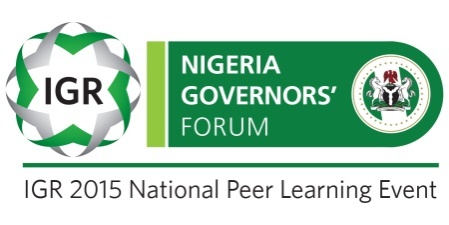 STATE-SPECIFIC RECOMMENDATIONSScorecard for Benue StateIGR in Benue State accounts for 12.6% of its total recurrent revenue, with around 87.4% sourced from federation revenues. In the last five years, the revenue component has grown only marginally by 4.8%, from N6.8 billion in 2010 to N8.3 billion in 2014. This growth is relatively low compared with the regional average of 19%.IGR SNAPSHOT IN THE NORTH CENTRAL ZONE (2014)Key challenges that have affected revenue generation include the following:Non automation of tax collection which has promoted the activities of fraudsters who extort money from unsuspecting members of the public. This has continually lead to high leakages in the systemThe State’s IRS does not have financial autonomyLack of incentive for tax personnelSTATE’S ACTION PLANS/NSTATEMONTHLY IGR (N)ANNUAL IGR (N)5 YR GROWTH RATEIGR/RECURRENT REVENUE (%)IGR PER CAPITA (N)1KWARA      1,038,376,496.21      12,460,517,954.55 14.3%21.7%    4,158.55 2BENUE         690,368,763.39        8,284,425,160.72 4.8%12.6%    1,537.46 3PLATEAU        690,368,763.33        8,284,425,159.92 24.9%13.4%    2,087.68 4KOGI        547,494,054.46        6,569,928,653.47 31.2%10.5%    1,564.97 5NIGER         478,098,752.99        5,737,185,035.88 15.2%8.7%    1,110.23 6NASARAWA         340,427,298.81        4,085,127,585.70 21.9%8.0%    1,725.09 SNGoalsReforms RequiredTimelineResponsibility1.Taxpayer registration exerciseApproval by the Executive GovernorImmediatelyH.E. The Governor of the State; Benue State Internal Revenue Service2.Staff Salary, incentives, skills acquisition and training10% collection cost as stated in the 2015 Revenue Law Section 16 (9)Immediately H.E. The Governor of the State; Commissioner for Finance3.Tax awareness campaigns –radio, tv and newspaper ads, bill boards and branded BIRS vehicles that will convey tax messages to citizens.Approval and financial backing from the GovernorImmediatelyH.E. The Governor of the StateBIRS4.Automated electronic payments of all taxes to block loopholes.Phasing out and ban of manual receipts for all tax transactions in the StateJanuary 2016H.E. The Governor of the State; Executive Chairman, BIRS